NAEP UPDATE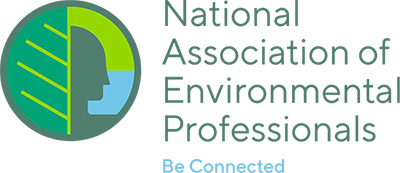 2019 NAEP Conference – Sponsor and Exhibitor Opportunities Available!Excitement is brewing in Baltimore in anticipation of the next NAEP Conference, to be held there on May 19–23, 2019.  Information on Sponsor and Exhibitor opportunities is available at https://naep.memberclicks.net/2019-conference-sponsorship. Call for Papers for the NAEP Environmental Practice JournalEnvironmental Practice, the peer-reviewed journal of the National Association of Environmental Professionals (NAEP) and published by Taylor & Francis, is soliciting original manuscripts from the professional and academic communities on a continuous basis. Publishing in Environmental Practice is also a great venue to showcase your expertise and continue your professional development. More information can be found at: https://www.naep.org/environmental-practice-journal.  If you have any questions, please feel free to contact Dr. Frank J. Dirrigl, Jr., Editor-in-Chief at frank.dirrigl@utrgv.eduCall for Articles for the News for the Environmental Professional: The Official Newsletter of the NAEPThe NAEP newsletter is published four times a year and emailed to all NAEP members. The newsletter is published in mid-February, May, August and November. Articles are accepted continuously, but the deadline for submissions for a particular newsletter is the end of the month prior to publication—for example, the deadline for the February issue deadline is January 31st.  If you are interested in submitting an article, email newsletter@naep.org.  More information on the newsletter is available at https://naep.memberclicks.net/naep-e-newsletter. 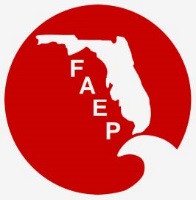                            FAEP CHAPTER MEETINGS                                                  Thanks to our sponsor!                                                     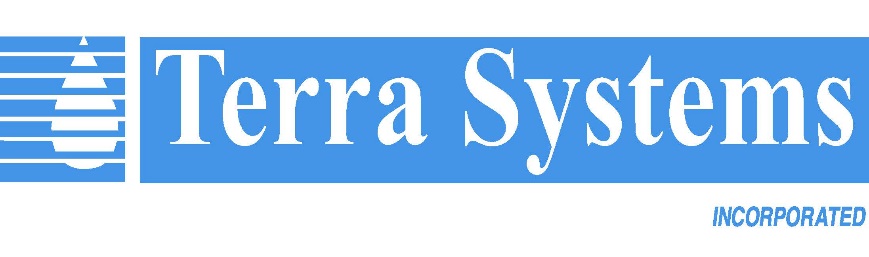                         FEBRUARY 2019                             FAEP CHAPTER MEETINGS                                                  Thanks to our sponsor!                                                                             FEBRUARY 2019                             FAEP CHAPTER MEETINGS                                                  Thanks to our sponsor!                                                                             FEBRUARY 2019                             FAEP CHAPTER MEETINGS                                                  Thanks to our sponsor!                                                                             FEBRUARY 2019                             FAEP CHAPTER MEETINGS                                                  Thanks to our sponsor!                                                                             FEBRUARY 2019                             FAEP CHAPTER MEETINGS                                                  Thanks to our sponsor!                                                                             FEBRUARY 2019                             FAEP CHAPTER MEETINGS                                                  Thanks to our sponsor!                                                                             FEBRUARY 2019  ChapterChapterEventSpeaker/AffiliationDate and TimeLocationContactCentralCentralOrlando MagicBasketball GameThurs, Feb 76:30 pm – 10:00 pmAmway Center400 West Church StreetOrlando, FL 32801For wait list, contact Todd Hodgson: thodgson@feccorporation.com Central Central Luncheon - Coastal Habitat Restoration in FloridaFrank J. Gidus, II - Director of Habitat and Environmental Restoration, Coastal Conservation AssociationThurs, Feb 2111:45 am – 1:00 pmThe Tap Room Dubsdread Country Club549 West Par StreetOrlando, FL 32804RSVP to Todd Hodgson:thodgson@feccorporation.com NortheastNortheastNetworking SocialWed, Feb 275:00 pm – 8:00 p.m. Wicked Barley Brewing Company
4100 Baymeadows Road, Jacksonville, FL 32217https://www.facebook.com/NEFAEP/ NorthwestNorthwestLuncheon - Petroleum Remediation UpdatesStephen Hanks, Wood Fri, Feb 1512:00 pmInstitute of Human and Machine Cognition40 S Alcaniz StreetPensacola, FLRSVP toAshley.Jansen@nexteraenergy.com SouthSouthFlorida Panthers Hockey GameSat, Feb. 23 5:00 pmBB&T Center1 Panther ParkwaySunrise, FLRSVP to Jen Savaro: jsavaro@esciencesinc.comSouthwestSouthwestNetworking SocialFri, Feb 86:00 pm – 8:00 p.m. Celebration Food Truck ParkNaples, FLRSVP to:Arielle@thanaples.com TallahasseeTallahasseeSocialThurs, Feb 215:30 pm – 7:30pmTBAFor information onupcoming events visit:http://www.faep-tally.com/ For more information email Tim Perry and tperry@ohfc.comTampa BayTampa BayLuncheon - BrownfieldsFrank L. Hearne, Esq., Shareholder, Mechanik Nuccio Hearne & Wester, P.A.Wed, Feb 2011:30 am - 1:00 pmBrio International Mall2223 N Westshore Blvd Tampa, FL 33607For information on upcoming events visit: http://www.tbaep.org/eventsTreasure CoastTreasure CoastNetworking SocialWed, Feb 205:30 pm – 8:00 p.m. Batch New Southern Kitchen and Tap 223 Clematis Street West Palm Beach, FL 33401RSVP to:tcc.faep@gmail.comTreasure CoastTreasure CoastStudent Event – Discussion and networking with experienced environmental professionalsThurs, Feb 28 6:00 pm – 8:00 p.m.FAU Harbor Branch Oceanographic Institute5600 US-1Fort Pierce, FL 34946RSVP to:tcc.faep@gmail.com